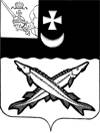 КОНТРОЛЬНО-СЧЕТНЫЙ ОРГАН БЕЛОЗЕРСКОГО МУНИЦИПАЛЬНОГО РАЙОНА161200, Вологодская область, г. Белозерск, ул. Фрунзе, д.35тел. (81756)  2-32-54,  факс (81756) 2-32-54,   e-mail: krk@belozer.ruЗАКЛЮЧЕНИЕна проект решения Совета Шольского сельского поселения о внесении изменений в решение Шольского сельского поселения от 25.12.2020 № 42 «О бюджете Шольского сельского поселения  на 2021 год и плановый период 2022 и 2023 годов»от 25 марта 2021 годаЭкспертиза проекта проведена на основании  пункта 12.2 статьи 12 Положения о Контрольно-счетном органе Белозерского муниципального района, утвержденного решением Представительного Собрания Белозерского муниципального района от 26.05.2020 № 33, пункта 4 плана работы Контрольно-счетного органа Белозерского муниципального района на 2021 год.Предмет финансово-экономической экспертизы: проект решения Совета Шольского сельского поселения о внесении изменений в решение Совета Шольского сельского поселения от 25.12.2020 № 42 «О бюджете Шольского сельского поселения на 2021 год и плановый период 2022 и 2023 годов».Цель экспертизы: определение достоверности и обоснованности показателей вносимых изменений в решение Совета Шольского сельского поселения от 25.12.2020 № 42 «О бюджете Шольского сельского поселения на 2021 год и плановый период 2022 и 2023 годов».Сроки проведения: с 23.03.2021 по 25.03.2021Для заключения были представлены следующие документы:проект решения Совета Шольского сельского поселения «О внесении изменений в решение Совета Шольского сельского поселения от 25.12.2020 № 42»;копия листа согласования проекта с результатами согласования;пояснительная записка Финансового управления Белозерского муниципального района;копия постановления Правительства Вологодской области от 01.03.2021 № 239;копия приказа Финансового управления Белозерского муниципального района от 05.03.2021 №37;копии уведомлений Финансового управления Белозерского муниципального района от 05.03.2021 №10, от 30.03.2021 №4;копия дополнительного Соглашения от 17.03.2021 № 1 к соглашению от 25.02.2021 №5.В ходе проведения  экспертизы проекта решения установлено:Проектом решения предлагается утвердить основные характеристики бюджета поселения на 2021 год: -общий объем доходов в сумме 8 388,6 тыс. рублей, что больше ранее утвержденного объема на 907,5 тыс. рублей;- общий объем расходов в сумме 8 704,3 тыс. рублей, что больше ранее утвержденного объема расходов на 907,5 тыс. рублей;- объем дефицита бюджета в сумме 315,7 тыс. рублей или 24,4% от общего объема доходов без учета объема безвозмездных поступлений и поступлений налоговых доходов по дополнительным нормативам отчислений (за счет входящего остатка собственных доходов на начало года).Приложение 1 «Источники внутреннего финансирования дефицита бюджета поселения на 2021 год и плановый период 2022 и 2023 годов» предлагается изложить в новой редакции. Предусмотрено изменение остатков средств на счетах по учету средств бюджета поселения, дефицит на 2021 год в размере 315,7 тыс. рублей.Нарушений ст.92.1 и ст.96 Бюджетного кодекса РФ при установлении размера дефицита не установлено.Приложение 2 «Объем доходов бюджета Шольского сельского поселения на 2021 год и плановый период 2022 и 2023 годов, формируемый за счет налоговых и неналоговых доходов, а также безвозмездных поступлений» изложить в новой редакции, а именно:Таблица № 1                                                                                                                              тыс. рублей Проектом  предлагается  увеличить объем безвозмездных поступлений в 2021 году  на 907,5 тыс. рублей,  в том числе за счет:- поступления прочих субсидий бюджетам сельских поселений увеличились на 140,0 тыс. рублей на реализацию проекта «Народный бюджет» по проекту: Капитальные ремонт забора в Шольском ДК (основанием является постановление Правительства ВО от 01.03.2021 № 239);- увеличения межбюджетного трансферта на 767,5 тыс. рублей, из них  253,0 тыс. рублей оплату счетов, анализ воды, водный налог, приобретение насоса, устранение аварии на водопроводе. Основанием является приказ Финансового управления района от 05.03.2021 №37 и уведомление Финансового управление района от 05.03.2021 №3. Увеличение межбюджетного трансферта на 514,5 тыс. рублей на оплату счетов за электроэнергию, замена металлических труб на трубы ПНД, на обслуживание муниципального имущества (водопроводных сетей). Основание является уведомление Финансового управления района №3. Приложение 5 «Распределение бюджетных ассигнований по разделам, подразделам  классификации расходов на 2021 год и плановый период 2022 и 2023 годов» предусмотрено изложить в новой редакции, а именно: - добавлена субсидия бюджетам сельских поселений на 140,0 тыс. рублей на реализацию проекта «Народный бюджет» по проекту: Капитальные ремонт забора в Шольском ДК (основанием является постановление Правительства ВО от 01.03.2021 № 239);- увеличения межбюджетного трансферта на 767,5 тыс. рублей. Основанием является приказ Финансового управления района от 05.03.2021 №37 и уведомление Финансового управление района от 05.03.2021 №3. Таблица № 2                                                                                                                               тыс. рублейПроектом  предлагается увеличить объем расходов на 2021 год в сумме 907,5 тыс. рублей, в том числе:по разделу «Жилищно-коммунальное хозяйство» на 907,5 тыс. рублей, из них: по подразделу «Жилищное хозяйство» на 767,5 тыс. рублей и по подразделу «Коммунальное хозяйство» на 140,0 тыс. рублей.Приложение 6 «Распределение бюджетных ассигнований по разделам, подразделам, целевым статьям и видам расходов в ведомственной структуре расходов бюджета поселения на 2021 год и плановый период 2022 и 2023 годов» предлагается изложить в новой редакции, а именно: увеличить объем расходов на сумму 907,5 тыс. рублей:Таблица № 3                                                                                                                               тыс. рублейПриложение 7 «Распределение бюджетных ассигнований на реализацию муниципальной программы «Развитие территории Шольского сельского поселения на 2021-2025 годы» предлагается изложить в новой редакции. С учетом вносимых поправок объем расходов по основным мероприятиям программы составит:Таблица № 4                                                                                                                             тыс. рублейПриложение 9 «Межбюджетные трансферты, передаваемые бюджету Шольского сельского поселения из бюджета муниципального района на осуществление части полномочий по решению вопросов местного значения в соответствии с заключенными соглашениями на 2021 год» предлагается изложить в новой редакции увеличив объем межбюджетных трансфертов на 767,5 тыс. рублей.Выводы:Представленный проект решения Совета Шольского сельского поселения о внесении изменений в решение Совета Шольского сельского поселения от 25.12.2020 №42 «О бюджете Шольского сельского поселения на 2021 год и плановый период 2022 и 2023 годов» разработан в соответствии с  бюджетным законодательством, Положением о бюджетном процессе Шольского сельского поселения и рекомендован к принятию.Аудиторконтрольно-счетного органа района                                               М.А. ЯковлеваНаименование вида доходаУтверждено по бюджетуна 2021 год(решение от 25.12.2020№ 42)ПоправкиУточненный бюджет на 2021 год(проект решения)1234Налоговые и неналоговые доходы 1296,00,01296,0НДФЛ810,0810,0Налог на имущество380,0380,0Земельный налог с организаций41,041,0Земельный налог с физических лиц52,052,0Государственная пошлина16,016,0Прочие неналоговые доходы бюджетов сельских поселений90,090,0Безвозмездные поступления6185,1+907,57092,6Дотация на сбалансированность2351,42351,4Дотация на выравнивание1121,41121,4Прочие субсидии1130,7+140,01270,7Субвенции106,5106,5Межбюджетные трансферты1200,1+767,51967,6Безвозмездные поступления от негосударственных организаций187,5187,5Прочие безвозмездные поступления87,587,5Итого7481,1+907,58388,6НаименованиеРПУтверждено по бюджету на 2021 год(решение от 04.02.2021 № 8)Поправки 2021 годУточненный бюджет на 2021 год123456Общегосударственные вопросы01003 840,03 840,0Функционирование высшего должностного лица субъекта Российской Федерации и муниципального образования0102772,2772,2Функционирование Правительства Российской Федерации, высших исполнительных органов государственной власти субъектов Российской Федерации, местных администраций01042 655,42 655,4Обеспечение финансовых, налоговых и таможенных органов и органов финансового (финансово-бюджетного) надзора010629,629,6Резервные фонды01111,11,1Другие общегосударственные вопросы0113381,7381,7Национальная оборона0200104,5104,5Мобилизационная и войсковая подготовка0203104,5104,5Национальная безопасность и правоохранительная деятельность0300274,0274,0Защита населения и территории от чрезвычайных ситуаций природного и техногенного характера, пожарная безопасность0310274,0274,0Национальная экономика0400623,1623,1Дорожное хозяйство0409623,1623,1Жилищно-коммунальное хозяйство05002 712,6+907,53 620,1Жилищное хозяйство0501845,6845,6Коммунальное хозяйство0502118,6+767,5886,1Благоустройство05031748,4+140,01888,4Образование07003,43,4Молодежная политика и оздоровление детей07073,43,4Социальная политика1000239,2239,2Пенсионное обеспечение1001239,2239,2Физическая культура и спорт11000,00,0Физическая культура11010,00,07 796,8+907,58 704,3КФСРКВСРКЦСРКВРПоправки 2021 годОснование12345605028114500490020240+757,5Согласно Приказа Финансового управления района от 05.03.2021 №37 и уведомление Финансового управление района от 05.03.2021 №3.Добавлены бюджетные ассигнования по межбюджетному трансферту в части организации в границах сельских поселений электро-, тепло-, газо-, и водоснабжения, на оплату счетов, анализ воды, водный налог, приобретение насоса, устранение аварии на водопроводе. На основании уведомления Финансового управления района №3 Добавлены бюджетные ассигнования по межбюджетному трансферту в части организации в границах сельских поселений электро-, тепло-, газо-, и водоснабжения, на оплату счетов за электроэнергию, замена металлических труб на трубы ПНД, на обслуживание муниципального имущества (водопроводных сетей). 05028114500490020850+10,0Согласно Приказа Финансового управления района от 05.03.2021 №37 и уведомление Финансового управление района от 05.03.2021 №3.Добавлены бюджетные ассигнования по межбюджетному трансферту в части организации в границах сельских поселений электро-, тепло-, газо-, и водоснабжения, на оплату счетов, анализ воды, водный налог, приобретение насоса, устранение аварии на водопроводе. На основании уведомления Финансового управления района №3 Добавлены бюджетные ассигнования по межбюджетному трансферту в части организации в границах сельских поселений электро-, тепло-, газо-, и водоснабжения, на оплату счетов за электроэнергию, замена металлических труб на трубы ПНД, на обслуживание муниципального имущества (водопроводных сетей). 050381145005S2270240+140,0Согласно постановление Правительства ВО от 01.03.2021 № 239 добавлена субсидия бюджетам сельских поселений на реализацию проекта «Народный бюджет» по проекту: Капитальные ремонт забора в Шольском ДК ИтогоИтогоИтогоИтого+907,5НаименованиеРПУтверждено по бюджетуна 2021 год(решение от 04.02.2021 № 8)Поправки2021 годУточненный бюджет на 2021 год(проект решения)123456Основное мероприятие, направленное на обеспечение мер пожарной безопасности0310274,0274,0Основное мероприятие «Содержание муниципальных дорог общего пользования (при условии передачи полномочий)»0409623,1623,1Основное мероприятие «Жилищное хозяйство»0501845,6845,6Основное мероприятие «Коммунальное хозяйство»0502118,6+767,5886,1Основное мероприятие «Мероприятия, направленные на повышение уровня комплексного обустройства населенных пунктов05031 748,4+140,01 888,4Основное мероприятие «Организация и проведение мероприятий по направлениям государственной молодежной политики»07073,43,4Основное мероприятие «Мероприятия направленные на развитие физической культуры и спорта11010,00,0ВСЕГО РАСХОДОВ3 613,1+907,54 520,6